Type of Forest Management Plan: Owner’s Name(s): Farm Bill Program Name: Contract Number: Farm: Tract: County: State: Plan Written By: TSP Number: TSP Expiration Date: Contact  |  Plan Time Period: Signatures and ApprovalsPlan AuthorI have written/reviewed this plan and believe the management recommendations will help meet the landowner’s goals and objectives. I certify that the information provided is completed to the best of my ability and knowledge.I certify the work completed and delivered for this Forest Management Plan:Complies with all applicable Federal, State, Tribal, and local laws and regulations.Meets the General and Technical Requirements for this CPA.The planned practices are based on NRCS Conservation Practice Standards (CPSs) in the state Field Office Technical Guide where the practices are to be implemented.Is consistent with and meets the conservation goals and objectives for which the program contract was entered into by the participant.Incorporates alternatives that are both cost effective and appropriate to address the resource issue(s) and participant’s objective(s)._______________________________________________________		___________________Plan Author Signature								Date_______________________________________State Registered Forester Number (if applicable)Participant (if applicable)I accept the completed CPA deliverables as thorough and satisfying my objectives._______________________________________________________		___________________Signature									DateNRCS (if applicable)NRCS administrative review completion by:_______________________________________________________		___________________Signature									DateContentsConservation Assistance NotesIntroductionProperty OwnershipLandowner: Mailing Address: Phone: E-mail: Date of Plan Completion: Property DescriptionLegal Property Description: Nearest City or Town: County: Coordinates (Decimal Degrees): Total Ownership Acreage: Total Forested Acreage: Total Acreage Covered by this Plan: Number of unique stands of trees, or management units: Does the Landowner Reside on the Property? Description of Basic Topography: Forest Access to Vehicles (choose one):Watershed: Land Use HistoryHistorical Landscape Context: Management History:Tax and Business ManagementReal Estate and Property Tax Information: Forest Management ObjectivesObjective 1: Objective 2:  Property MapsProperty Location MapStand MapSoil MapProperty OverviewSpecial Sites and Social ConsiderationsProtect Special Sites:  High Conservation Value Forests:  Adjacent Land or Ownership Considerations: Recreation: Access: Water and Soil ProtectionAny silvicultural and/or forest management operations should be done with consideration and adherence with your state’s Best Management Practices (BMPs).Water ProtectionEfforts that will be made to reduce impacts to water quality:Annual Monitoring of Road and Culvert SystemsForest road system monitoring programs to assess the condition and environmental impacts of forests roads is a good practice to maintain. If applying for FSC certification, having a monitoring plan is required. Monitoring includes: observing and maintaining bridges and culverts for functional drainage, maintaining roads for large cracks, sink holes, and other damages; observing uphill side of roads for erosion into ditch systems; observing downhill side of roads for erosion into streams, ponds, or wetlands; observing water flow; evaluating orphaned roads, culverts, bridges, and road conditions. Soil and Erosion ProtectionAs with protecting a site’s natural hydrology, it is important to minimize disturbance to soils. Efforts that will be made to reduce impacts to soils:Description of SoilsFish, Wildlife, and BiodiversityFish and Wildlife Desired wildlife improvement activities: State and Federal Threatened or Endangered Species- Plants or Animals:Ecological Systems Management of Forest ResourcesHabitat Management RecommendationsWildlife Forestry Practices to be Implemented:Prioritize sites in proximation to existing target species populations. This is crucial for inhabitation by the species.Always seek to address invasive species management prior to silvicultural treatment or in conjunction with the management activity.Retain trees containing small and large cavities and limit damage to cavity trees during harvest.Manage for a mosaic of forest types across the landscape. Many species need young forest as well as mature forests and sometimes, ‘doing nothing’ and letting the forest grow is an active management decision.Keep contiguous buffers along perennial streams and limit management in riparian zones.Limit management activities during bird breeding seasons when possible.Soften edges between habitats. An example of an abrupt edge is the border between a forest and a farm, and this can cause negative edge effects. Negative edge effects are the consequences of abrupt changes in conditions between differing vegetation communities. Negative edge effects include increased risk of predation, brood parasitism, invasive species invasion, and adverse microclimate conditions.Harvest during dry periods and use low ground pressure harvesting equipment to reduce soil damage and diminish hydrologic impacts. When constructing water crossings, use fords (low water crossings) or bridges to enable the passage of aquatic wildlife.Harvest smaller areas. Large harvests can inhibit evapotranspiration and create inundation and saturation on the site, inhibiting growth and regeneration of desired tree species.Forest Health Concerns: Reforestation and Afforestation: Economic and Operational Constraints: Implementing wildlife forestry practices in bottomland hardwood forests may not be financially feasible for every landowner, as timber revenue is likely less with each entry compared to conventional practices. Market conditions are constantly in flux and forest product market access heavily influences what can and cannot happen operationally in the woods. Utilizing cost share programs can help offset some of the costs incurred.  Monitoring of Forest Resources: Professional AssistanceAssistance: The landowner has consulted  and partners regarding special sites and threatened species concerns. The plan has also been reviewed by .Stand-Level InformationForest Management ActivitiesManagement activities and estimated associated costs. The landowner should engage their local NRCS field office about the eligibility of different management activities outlined in this plan for cost-share funding.Practice Schedule and Tracking for Next Ten Years*NRCS Practice Code needed if practice will be submitted for an NRCS incentive program, otherwise leave blank.Long-Term Management Activity Schedule and Tracking for Year 11 and BeyondThreatScope (%)Severity (1-10 scale)Potential ImpactsMitigation StrategyNRCS Tract No.Stand(s)Activity/Conservation PracticeCode*Units(acres, feet, etc)Planned Month/YearEffects of No ActionStandActivityEffects of No ActionYear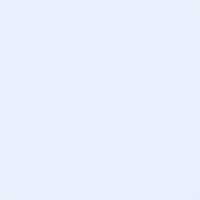 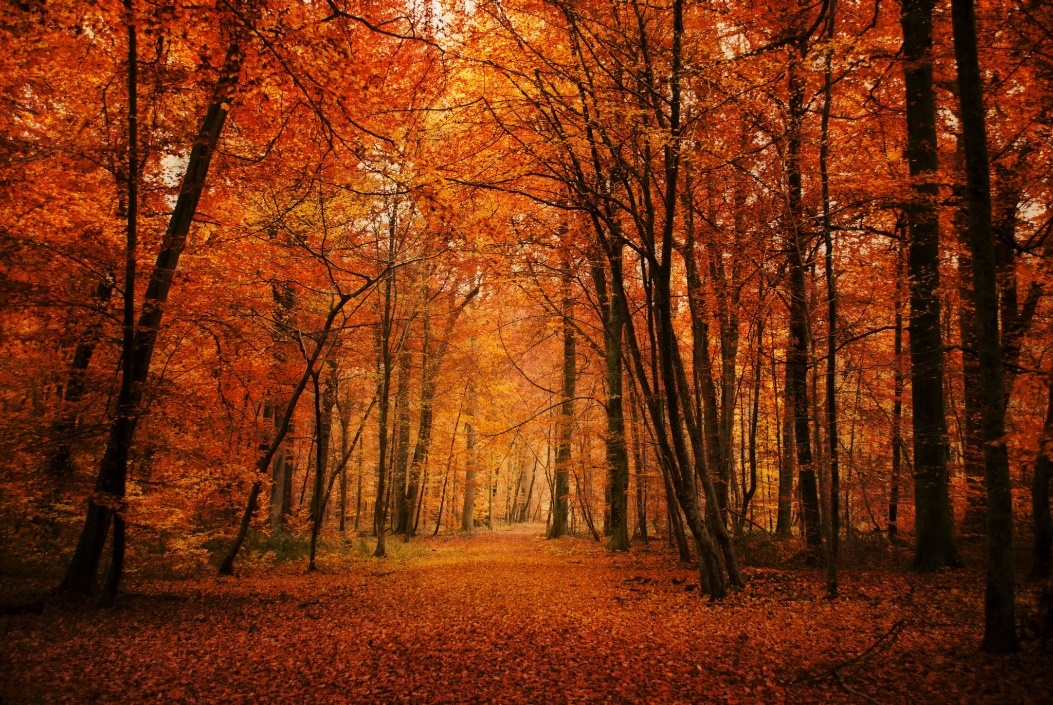 